                                     DANAS JE DAN PLANETE ZEMLJE.                         OVAKO IZGLEDA PLANETA NA KOJOJ ŽIVIMO: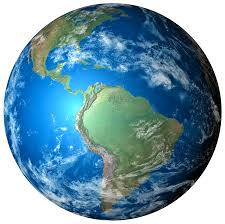  KAO ŠTO VIDIŠ, ONA JE OKRUGLA: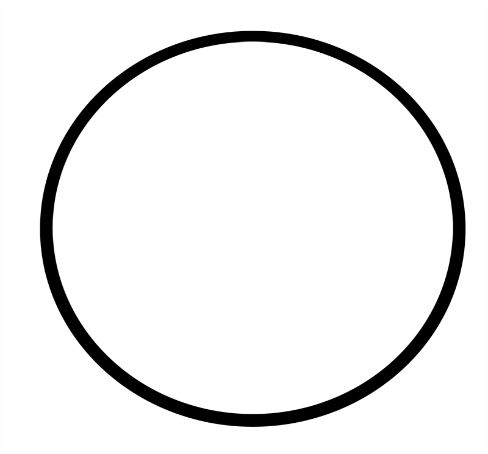 SLIJEDI ZADATAK: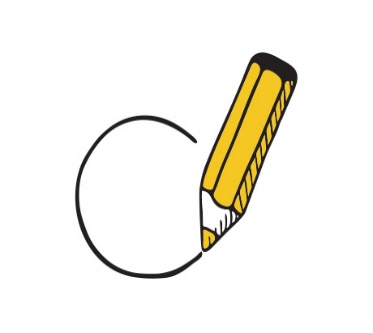 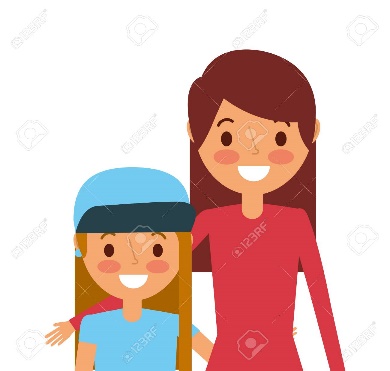 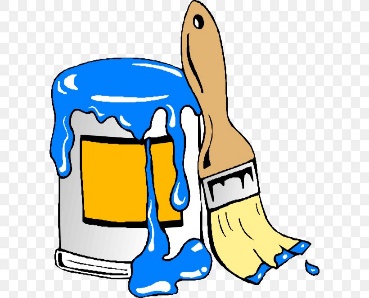  NACRTAJ ZEMLJU,        PA JE ZAJEDNO S MAMOM               OBOJI U PLAVO.